Al Dirigente Scolastico dell’ IC Uggiate TrevanoOGGETTO: Domanda di partecipazione alla procedura di selezione per esperto       Progetto Educazione Affettivo-sessuale - a.s. 2021/22Il/la sottoscritto/a	______nato/a a	________prov.  	______Il	/	/	residente a	_______________ in via  ___________________	C.F.	tel.	Cell.	Email 	__________Preso atto dell’Avviso Pubblico per il reclutamento di un Esperto Psicologo per lo svolgimento del progetto di Educazione Affettivo-sessuale, emanato dal Vs Istituto:CHIEDEdi partecipare alla selezione per titoli per l’attribuzione dell’incarico. A tal fine, consapevole della responsabilità penale e della decadenza da eventuali benefici acquisiti nel caso di dichiarazioni mendaci, dichiara sotto la propria responsabilità quanto segue:Essere in possesso della cittadinanza italiana o di uno degli stati membri della comunità europea;Godere dei diritti civili e politici;Non avere riportato condanne penali e non essere destinatario di provvedimenti che riguardano l’applicazione di misure di prevenzione, di decisioni civili e di provvedimenti amministrativi iscritti nel casellario giudiziale;Essere a conoscenza di non essere sottoposto a procedimenti penali;Di prestare consenso al trattamento dei dati personali (D.Lgs. 196/2003, così come modificato dal decreto legislativo 10 agosto 2018, n.101 e ai sensi del Regolamento Europeo 2016/679);Che l’indirizzo al quale deve essere fatta ogni necessaria comunicazione relativa al presente avviso è il seguente:_______________________________________________________________________________________________Dichiara altresì di accettare le condizioni indicate nell’avviso pubblicato all’albo dell’Istituto. Allega:− Curriculum vitae in formato europeo;− Autorizzazione trattamento dati personali;− Dichiarazione di punteggio;− Autocertificazione dei documenti posseduti e dei titoli attestanti i requisiti richiesti;− Copia documento di riconoscimento;Data		Firma  	CONSENSO PER IL TRATTAMENTO DEI DATI PERSONALI E PARTICOLARIIl/La sottoscritt_	, acquisite le informazioni relative all’informativa sulla privacy (presente sul sito istituzionale) ex art. 13 del D.Lgs. n. 196/03 come modificato dal D.Lgs. 101/18, fornita dal titolare del trattamento:          Presta il suo consenso per il trattamento dei dati necessari allo svolgimento delle operazioni indicate nell’informativa;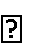           Presta il suo consenso per la comunicazione dei dati ai soggetti indicati nell’informativa.Il/La sottoscritt_ è consapevole che il mancato consenso al trattamento ed all’eventuale comunicazione dei dati di cui sopra comporterà l’impossibilità della valutazione della presente istanza e dei documenti allegati.Data		Firma 	ALLEGATO 3MODELLO DICHIARAZIONE PUNTEGGIOData	Firma  _________________ALLEGATO 4DICHIARAZIONE SOSTITUTIVA DI CERTIFICAZIONI(Art. 46 (R) T.U. delle disposizioni legislative e regolamentari in materia di documentazione amministrativa – D.P.R. 28/12/2000, n° 445)Il/la sottoscritto/a	nato/a il	a 	_____(Prov.)	, residente a	(Prov.	) in Via/Piazza________________ 	n°	consapevole delle responsabilità e delle pene stabilite dalla legge per false attestazioni e mendaci dichiarazioni, sotto la sua personale responsabilità,D I C H I A R Adi essere in possesso del/i seguente/i titolo/i di studio: 	conseguito il		, presso		con la votazione di 	di essere in possesso del/i seguente/i titolo/i di specializzazione post laurea:conseguito il	, presso	con voto	in data 	conseguito il	, presso	con voto	in data  	conseguito il	, presso	con voto	in data  	di essere in possesso del/i seguente/i dottorato:conseguito il	, presso	con voto	in data  	di essere in possesso della seguente specializzazione di psicoterapia:conseguito il	, presso	con voto	in data  	di essere l’autore delle seguenti pubblicazioni:  	Di aver avuto le seguenti esperienze professionali:Data		Firma  	REQUISITICRITERI PUNTEGGIOPUNTEGGIO DICHIARATOTitoli di specializzazione post – laurea connessi alle aree tematiche oggetto delpresente bando - max 1 puntoPunti 0,5 per specializzazione post-laurea(almeno biennale 120 cfu)DottoratoPunti 3Specializzazione inPsicoterapiaPunti 3Esperienze professionali nelle istituzioni scolastiche specificamente connesse alle aree tematiche oggetto del presente bando max 3 puntiPunti 1 per ciascun  incarico di almeno 40 h annuali(è valutabile solo 1 incarico ad anno  scolastico)TOTALE PUNTIMax 10TIPOLOGIA DI INCARICOATTRIBUITO DASVOLTO DAL / AL